Bulletin / Banner Change Transmittal Form[ ]	Undergraduate Curriculum Council  [X]	Graduate CouncilSigned paper copies of proposals submitted for consideration are no longer required. Please type approver name and enter date of approval.  Email completed proposals to curriculum@astate.edu for inclusion in curriculum committee agenda. 1.Contact Person (Name, Email Address, Phone Number)2.Proposed ChangeAdd SOC 6423, Seminar in Race, Gender and Class as a required course for the M.A. in Sociology (it is currently listed as an elective).3.Effective Date4.Justification – Please provide details as to why this change is necessary. Bulletin ChangesPage 178 in 2017-2018 Graduate Bulletin Note: changes to the degree were approved earlier this year (2018G_LAC05).  With the change proposed above, the curriculum should read as follows:SociologyMaster of ArtsFor Academic Affairs and Research Use OnlyFor Academic Affairs and Research Use OnlyCIP Code:  Degree Code:Department Curriculum Committee ChairCOPE Chair (if applicable)Department Chair: Head of Unit (If applicable)                         College Curriculum Committee ChairUndergraduate Curriculum Council ChairCollege DeanGraduate Curriculum Committee ChairGeneral Education Committee Chair (If applicable)                         Vice Chancellor for Academic AffairsInstructions Please visit http://www.astate.edu/a/registrar/students/bulletins/index.dot and select the most recent version of the bulletin. Copy and paste all bulletin pages this proposal affects below. Follow the following guidelines for indicating necessary changes. *Please note: Courses are often listed in multiple sections of the bulletin. To ensure that all affected sections have been located, please search the bulletin (ctrl+F) for the appropriate courses before submission of this form. - Deleted courses/credit hours should be marked with a red strike-through (red strikethrough)- New credit hours and text changes should be listed in blue using enlarged font (blue using enlarged font). - Any new courses should be listed in blue bold italics using enlarged font (blue bold italics using enlarged font)You can easily apply any of these changes by selecting the example text in the instructions above, double-clicking the ‘format painter’ icon   , and selecting the text you would like to apply the change to.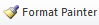 Please visit https://youtu.be/yjdL2n4lZm4 for more detailed instructions.University Requirements:See Graduate Degree Policies for additional information (p. 35)Program Requirements:Students electing to complete an internship, with consent of the overseeing faculty member and approval of the Department Graduate Studies Committee, may take CRIM 6603, Internship, as an elective course.Sem. Hrs.SOC 6303, Contemporary Sociological Theory3SOC 6343, Methods of Social Research3SOC 6383, Advanced Data Analysis3SOC 6423, Seminar in Race, Gender and Class3SOC Electives15-21Select twelve-eighteen hours from the following:Other courses require approval from the Director of the MASOC program and the Chair of theCriminology, Sociology, and Geography Department.SOC 5273, World Population and SocietySOC 560V, Special ProblemsSOC 6003, Perspectives in Death and DyingSOC 6063, Sociology of DisastersSOC 6073, Sociology of Family ViolenceSOC 6103, Social ChangeSOC 6113, Seminar in Contemporary SociologySOC 6213, Sociology of EducationSOC 6123, Aging, Law and Social IssuesSOC 6203, Social PsychologySOC 6223, Urban SociologySOC 6243, Social Theory SOC 6253, Rural SociologySOC 6263, Terrorism as a Social MovementSOC 6273, Social OrganizationSOC 6353, Qualitative Methods of Social ResearchSOC 6413, Seminar in the Family SOC 6433, Sociology of AgingSOC 6543, Sociology of Youth SubculturesSOC 670V, Thesis (maximum of 6 hours for students selecting thesis)SOC 680V, Independent StudyAny additional methods course approved by program director. 12-18Advisor-approved Electives0-6Sub-total30Total Required Hours:30